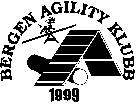 Referat fra  Årsmøte for året 2021 Referat fra  Årsmøte for året 2021 Referat fra  Årsmøte for året 2021 Referat fra  Årsmøte for året 2021 Referat fra  Årsmøte for året 2021 Tid (dato, fra kl til kl): Innkalt av: Tid (dato, fra kl til kl): Innkalt av: Tid (dato, fra kl til kl): Innkalt av: Tid (dato, fra kl til kl): Innkalt av: 30.03.2022, 18.30-20.00 Styret Bergen Agility KlubbSted: Sted: Digitalt /NordnæsdalenDigitalt /NordnæsdalenTid (dato, fra kl til kl): Innkalt av: Tid (dato, fra kl til kl): Innkalt av: Tid (dato, fra kl til kl): Innkalt av: Tid (dato, fra kl til kl): Innkalt av: 30.03.2022, 18.30-20.00 Styret Bergen Agility KlubbDigitalt /NordnæsdalenDigitalt /NordnæsdalenReferent: Deltakere: Referent: Deltakere: Vala Hjorth-Jenssen8 medlemmer Vala Hjorth-Jenssen8 medlemmer Vala Hjorth-Jenssen8 medlemmer Referent: Deltakere: Referent: Deltakere: Vala Hjorth-Jenssen8 medlemmer Vala Hjorth-Jenssen8 medlemmer Vala Hjorth-Jenssen8 medlemmer Sak Sak Sak Sak Sak Sak Sak Sak Sak Dagsorden: Åpning Godkjenning av innkalling Valg av møteleder, referent og tellekorps Godkjenning av dagsorden Årsberetning Regnskap og budsjett Innkomne forslag Valg Dagsorden: Åpning Godkjenning av innkalling Valg av møteleder, referent og tellekorps Godkjenning av dagsorden Årsberetning Regnskap og budsjett Innkomne forslag Valg Dagsorden: Åpning Godkjenning av innkalling Valg av møteleder, referent og tellekorps Godkjenning av dagsorden Årsberetning Regnskap og budsjett Innkomne forslag Valg Dagsorden: Åpning Godkjenning av innkalling Valg av møteleder, referent og tellekorps Godkjenning av dagsorden Årsberetning Regnskap og budsjett Innkomne forslag Valg Dagsorden: Åpning Godkjenning av innkalling Valg av møteleder, referent og tellekorps Godkjenning av dagsorden Årsberetning Regnskap og budsjett Innkomne forslag Valg Dagsorden: Åpning Godkjenning av innkalling Valg av møteleder, referent og tellekorps Godkjenning av dagsorden Årsberetning Regnskap og budsjett Innkomne forslag Valg Dagsorden: Åpning Godkjenning av innkalling Valg av møteleder, referent og tellekorps Godkjenning av dagsorden Årsberetning Regnskap og budsjett Innkomne forslag Valg Dagsorden: Åpning Godkjenning av innkalling Valg av møteleder, referent og tellekorps Godkjenning av dagsorden Årsberetning Regnskap og budsjett Innkomne forslag Valg Dagsorden: Åpning Godkjenning av innkalling Valg av møteleder, referent og tellekorps Godkjenning av dagsorden Årsberetning Regnskap og budsjett Innkomne forslag Valg Åpning Møtet ble åpnet uten innvendinger
Godkjenning av innkalling Godkjent
Valg av: Møteleder: Marianne KalvenesReferent: Vala Hjorth-JenssenTellekorps: Ingen Signere årsmøtereferatet: Jannicke Wilhelmsen og Ann Christin Sjøtun4.  Godkjenning av dagsorden Åpning Møtet ble åpnet uten innvendinger
Godkjenning av innkalling Godkjent
Valg av: Møteleder: Marianne KalvenesReferent: Vala Hjorth-JenssenTellekorps: Ingen Signere årsmøtereferatet: Jannicke Wilhelmsen og Ann Christin Sjøtun4.  Godkjenning av dagsorden Åpning Møtet ble åpnet uten innvendinger
Godkjenning av innkalling Godkjent
Valg av: Møteleder: Marianne KalvenesReferent: Vala Hjorth-JenssenTellekorps: Ingen Signere årsmøtereferatet: Jannicke Wilhelmsen og Ann Christin Sjøtun4.  Godkjenning av dagsorden Åpning Møtet ble åpnet uten innvendinger
Godkjenning av innkalling Godkjent
Valg av: Møteleder: Marianne KalvenesReferent: Vala Hjorth-JenssenTellekorps: Ingen Signere årsmøtereferatet: Jannicke Wilhelmsen og Ann Christin Sjøtun4.  Godkjenning av dagsorden Åpning Møtet ble åpnet uten innvendinger
Godkjenning av innkalling Godkjent
Valg av: Møteleder: Marianne KalvenesReferent: Vala Hjorth-JenssenTellekorps: Ingen Signere årsmøtereferatet: Jannicke Wilhelmsen og Ann Christin Sjøtun4.  Godkjenning av dagsorden Åpning Møtet ble åpnet uten innvendinger
Godkjenning av innkalling Godkjent
Valg av: Møteleder: Marianne KalvenesReferent: Vala Hjorth-JenssenTellekorps: Ingen Signere årsmøtereferatet: Jannicke Wilhelmsen og Ann Christin Sjøtun4.  Godkjenning av dagsorden Åpning Møtet ble åpnet uten innvendinger
Godkjenning av innkalling Godkjent
Valg av: Møteleder: Marianne KalvenesReferent: Vala Hjorth-JenssenTellekorps: Ingen Signere årsmøtereferatet: Jannicke Wilhelmsen og Ann Christin Sjøtun4.  Godkjenning av dagsorden Åpning Møtet ble åpnet uten innvendinger
Godkjenning av innkalling Godkjent
Valg av: Møteleder: Marianne KalvenesReferent: Vala Hjorth-JenssenTellekorps: Ingen Signere årsmøtereferatet: Jannicke Wilhelmsen og Ann Christin Sjøtun4.  Godkjenning av dagsorden Åpning Møtet ble åpnet uten innvendinger
Godkjenning av innkalling Godkjent
Valg av: Møteleder: Marianne KalvenesReferent: Vala Hjorth-JenssenTellekorps: Ingen Signere årsmøtereferatet: Jannicke Wilhelmsen og Ann Christin Sjøtun4.  Godkjenning av dagsorden Godkjent Godkjent Godkjent Godkjent Godkjent Godkjent Godkjent Godkjent Godkjent 6.  Årsberetning Det ble lagt frem årsberetning fra styret, rallykomiteen og stevnekomiteen.  Merknad om at det står feil i årsberetning fra stevnekomiteen:Stevnet 7. september klasse 1 og 2 ble underkjent. Disse klassene ble satt opp på nytt 9. november. Dommer Synnøve Matre.Årsberetningene ble godkjent med overnevnte merknad6.  Årsberetning Det ble lagt frem årsberetning fra styret, rallykomiteen og stevnekomiteen.  Merknad om at det står feil i årsberetning fra stevnekomiteen:Stevnet 7. september klasse 1 og 2 ble underkjent. Disse klassene ble satt opp på nytt 9. november. Dommer Synnøve Matre.Årsberetningene ble godkjent med overnevnte merknad6.  Årsberetning Det ble lagt frem årsberetning fra styret, rallykomiteen og stevnekomiteen.  Merknad om at det står feil i årsberetning fra stevnekomiteen:Stevnet 7. september klasse 1 og 2 ble underkjent. Disse klassene ble satt opp på nytt 9. november. Dommer Synnøve Matre.Årsberetningene ble godkjent med overnevnte merknad6.  Årsberetning Det ble lagt frem årsberetning fra styret, rallykomiteen og stevnekomiteen.  Merknad om at det står feil i årsberetning fra stevnekomiteen:Stevnet 7. september klasse 1 og 2 ble underkjent. Disse klassene ble satt opp på nytt 9. november. Dommer Synnøve Matre.Årsberetningene ble godkjent med overnevnte merknad6.  Årsberetning Det ble lagt frem årsberetning fra styret, rallykomiteen og stevnekomiteen.  Merknad om at det står feil i årsberetning fra stevnekomiteen:Stevnet 7. september klasse 1 og 2 ble underkjent. Disse klassene ble satt opp på nytt 9. november. Dommer Synnøve Matre.Årsberetningene ble godkjent med overnevnte merknad6.  Årsberetning Det ble lagt frem årsberetning fra styret, rallykomiteen og stevnekomiteen.  Merknad om at det står feil i årsberetning fra stevnekomiteen:Stevnet 7. september klasse 1 og 2 ble underkjent. Disse klassene ble satt opp på nytt 9. november. Dommer Synnøve Matre.Årsberetningene ble godkjent med overnevnte merknad6.  Årsberetning Det ble lagt frem årsberetning fra styret, rallykomiteen og stevnekomiteen.  Merknad om at det står feil i årsberetning fra stevnekomiteen:Stevnet 7. september klasse 1 og 2 ble underkjent. Disse klassene ble satt opp på nytt 9. november. Dommer Synnøve Matre.Årsberetningene ble godkjent med overnevnte merknad6.  Årsberetning Det ble lagt frem årsberetning fra styret, rallykomiteen og stevnekomiteen.  Merknad om at det står feil i årsberetning fra stevnekomiteen:Stevnet 7. september klasse 1 og 2 ble underkjent. Disse klassene ble satt opp på nytt 9. november. Dommer Synnøve Matre.Årsberetningene ble godkjent med overnevnte merknad6.  Årsberetning Det ble lagt frem årsberetning fra styret, rallykomiteen og stevnekomiteen.  Merknad om at det står feil i årsberetning fra stevnekomiteen:Stevnet 7. september klasse 1 og 2 ble underkjent. Disse klassene ble satt opp på nytt 9. november. Dommer Synnøve Matre.Årsberetningene ble godkjent med overnevnte merknad7.  Regnskap og budsjett Revisor anbefalte årsmøte å godkjenne regnskap og budsjettRegnskap og budsjett ble godkjent7.  Regnskap og budsjett Revisor anbefalte årsmøte å godkjenne regnskap og budsjettRegnskap og budsjett ble godkjent7.  Regnskap og budsjett Revisor anbefalte årsmøte å godkjenne regnskap og budsjettRegnskap og budsjett ble godkjent7.  Regnskap og budsjett Revisor anbefalte årsmøte å godkjenne regnskap og budsjettRegnskap og budsjett ble godkjent7.  Regnskap og budsjett Revisor anbefalte årsmøte å godkjenne regnskap og budsjettRegnskap og budsjett ble godkjent7.  Regnskap og budsjett Revisor anbefalte årsmøte å godkjenne regnskap og budsjettRegnskap og budsjett ble godkjent7.  Regnskap og budsjett Revisor anbefalte årsmøte å godkjenne regnskap og budsjettRegnskap og budsjett ble godkjent7.  Regnskap og budsjett Revisor anbefalte årsmøte å godkjenne regnskap og budsjettRegnskap og budsjett ble godkjent7.  Regnskap og budsjett Revisor anbefalte årsmøte å godkjenne regnskap og budsjettRegnskap og budsjett ble godkjent 8.  Innkomne forslag Forslag fra klubbmedlem Marianne Kalvenes om å endre innhold i paragraf 6-7 lagdeltakelse.Gjeldende bestemmelse:BAK dekker påmeldingsavgiften for alle klubbens lag som meldes på til stevnene som BAK arrangerer. BAK dekker også påmeldingsavgiften for alle klubbens lag som stiller i NM. Utover dette sponser klubben de av lagene som kvalifiserer seg og som reiser til NM, og representerer BAK, med inntil kr 1500,- per lag. Blant de som ønsker å gå lag velges det en lagkontakt for hver størrelse. Utøverne melder fra til lagkontakten hvilke stevner de skal delta på dersom de ønsker å gå lag. Lagkontaktene har ansvar for å koordinere og melde på lag. Se forøvrig klubbens egne lagregler.Forslag til ny bestemmelse:BAK dekker påmeldingsavgiften for alle klubbens lag som stiller i NM. Blant de som ønsker å gå lag velges det en lagkontakt for hver størrelse. Utøverne melder fra til lagkontakten hvilke stevner de skal delta på dersom de ønsker å gå lag. Lagkontaktene har ansvar for å koordinere og melde på lag. Se forøvrig klubbens egne lagregler.Vedtak: Etter diskusjon ble forslaget om endring enstemmig nedstemtForslag fra klubbmedlem Marianne Kalvenes om å endre innhold i paragraf 6-9 Tildeling av nøkkel til treningsområdet/utstyret
Gjeldende bestemmelse: For å få tilgang på nøkkel til bommen og garasjen i Nordnæsdalen forplikter man seg til å inneha en oppgave i klubben, og man må ha vært medlem i Bergen Agility Klubb i minst ett år eller ha tilsvarende minst ett års erfaring med agility fra annet sted. Styret kan utvise skjønn ved utdeling av nøkler, slik at man etter søknad kan få tilgang til nøkler selv om man ikke innfrir kravet på ett års medlemskap. Dersom man ikke tilfredsstiller disse kravene vil man likevel ha tilgang til de oppsatte fellestreningene. Nøkler utleveres mot et depositum som fastsettes av styret og skal leveres tilbake ved opphør av medlemskap. Forslag til ny bestemmelse: For å få tilgang på nøkkel eller kode til bommen og garasjen i Nordnæsdalen forplikter man seg til å bidra aktivt i klubben. Helt ferske ekvipasjer må følge et opplegg med kurs og opplæring før kode deles ut. Kode til nøkkelboks vil bli endret hvert år etter hovedforfall for medlemskap er gått ut.Vedtak: Forslag om endring ble enstemmig vedtatt 8.  Innkomne forslag Forslag fra klubbmedlem Marianne Kalvenes om å endre innhold i paragraf 6-7 lagdeltakelse.Gjeldende bestemmelse:BAK dekker påmeldingsavgiften for alle klubbens lag som meldes på til stevnene som BAK arrangerer. BAK dekker også påmeldingsavgiften for alle klubbens lag som stiller i NM. Utover dette sponser klubben de av lagene som kvalifiserer seg og som reiser til NM, og representerer BAK, med inntil kr 1500,- per lag. Blant de som ønsker å gå lag velges det en lagkontakt for hver størrelse. Utøverne melder fra til lagkontakten hvilke stevner de skal delta på dersom de ønsker å gå lag. Lagkontaktene har ansvar for å koordinere og melde på lag. Se forøvrig klubbens egne lagregler.Forslag til ny bestemmelse:BAK dekker påmeldingsavgiften for alle klubbens lag som stiller i NM. Blant de som ønsker å gå lag velges det en lagkontakt for hver størrelse. Utøverne melder fra til lagkontakten hvilke stevner de skal delta på dersom de ønsker å gå lag. Lagkontaktene har ansvar for å koordinere og melde på lag. Se forøvrig klubbens egne lagregler.Vedtak: Etter diskusjon ble forslaget om endring enstemmig nedstemtForslag fra klubbmedlem Marianne Kalvenes om å endre innhold i paragraf 6-9 Tildeling av nøkkel til treningsområdet/utstyret
Gjeldende bestemmelse: For å få tilgang på nøkkel til bommen og garasjen i Nordnæsdalen forplikter man seg til å inneha en oppgave i klubben, og man må ha vært medlem i Bergen Agility Klubb i minst ett år eller ha tilsvarende minst ett års erfaring med agility fra annet sted. Styret kan utvise skjønn ved utdeling av nøkler, slik at man etter søknad kan få tilgang til nøkler selv om man ikke innfrir kravet på ett års medlemskap. Dersom man ikke tilfredsstiller disse kravene vil man likevel ha tilgang til de oppsatte fellestreningene. Nøkler utleveres mot et depositum som fastsettes av styret og skal leveres tilbake ved opphør av medlemskap. Forslag til ny bestemmelse: For å få tilgang på nøkkel eller kode til bommen og garasjen i Nordnæsdalen forplikter man seg til å bidra aktivt i klubben. Helt ferske ekvipasjer må følge et opplegg med kurs og opplæring før kode deles ut. Kode til nøkkelboks vil bli endret hvert år etter hovedforfall for medlemskap er gått ut.Vedtak: Forslag om endring ble enstemmig vedtatt 8.  Innkomne forslag Forslag fra klubbmedlem Marianne Kalvenes om å endre innhold i paragraf 6-7 lagdeltakelse.Gjeldende bestemmelse:BAK dekker påmeldingsavgiften for alle klubbens lag som meldes på til stevnene som BAK arrangerer. BAK dekker også påmeldingsavgiften for alle klubbens lag som stiller i NM. Utover dette sponser klubben de av lagene som kvalifiserer seg og som reiser til NM, og representerer BAK, med inntil kr 1500,- per lag. Blant de som ønsker å gå lag velges det en lagkontakt for hver størrelse. Utøverne melder fra til lagkontakten hvilke stevner de skal delta på dersom de ønsker å gå lag. Lagkontaktene har ansvar for å koordinere og melde på lag. Se forøvrig klubbens egne lagregler.Forslag til ny bestemmelse:BAK dekker påmeldingsavgiften for alle klubbens lag som stiller i NM. Blant de som ønsker å gå lag velges det en lagkontakt for hver størrelse. Utøverne melder fra til lagkontakten hvilke stevner de skal delta på dersom de ønsker å gå lag. Lagkontaktene har ansvar for å koordinere og melde på lag. Se forøvrig klubbens egne lagregler.Vedtak: Etter diskusjon ble forslaget om endring enstemmig nedstemtForslag fra klubbmedlem Marianne Kalvenes om å endre innhold i paragraf 6-9 Tildeling av nøkkel til treningsområdet/utstyret
Gjeldende bestemmelse: For å få tilgang på nøkkel til bommen og garasjen i Nordnæsdalen forplikter man seg til å inneha en oppgave i klubben, og man må ha vært medlem i Bergen Agility Klubb i minst ett år eller ha tilsvarende minst ett års erfaring med agility fra annet sted. Styret kan utvise skjønn ved utdeling av nøkler, slik at man etter søknad kan få tilgang til nøkler selv om man ikke innfrir kravet på ett års medlemskap. Dersom man ikke tilfredsstiller disse kravene vil man likevel ha tilgang til de oppsatte fellestreningene. Nøkler utleveres mot et depositum som fastsettes av styret og skal leveres tilbake ved opphør av medlemskap. Forslag til ny bestemmelse: For å få tilgang på nøkkel eller kode til bommen og garasjen i Nordnæsdalen forplikter man seg til å bidra aktivt i klubben. Helt ferske ekvipasjer må følge et opplegg med kurs og opplæring før kode deles ut. Kode til nøkkelboks vil bli endret hvert år etter hovedforfall for medlemskap er gått ut.Vedtak: Forslag om endring ble enstemmig vedtatt 8.  Innkomne forslag Forslag fra klubbmedlem Marianne Kalvenes om å endre innhold i paragraf 6-7 lagdeltakelse.Gjeldende bestemmelse:BAK dekker påmeldingsavgiften for alle klubbens lag som meldes på til stevnene som BAK arrangerer. BAK dekker også påmeldingsavgiften for alle klubbens lag som stiller i NM. Utover dette sponser klubben de av lagene som kvalifiserer seg og som reiser til NM, og representerer BAK, med inntil kr 1500,- per lag. Blant de som ønsker å gå lag velges det en lagkontakt for hver størrelse. Utøverne melder fra til lagkontakten hvilke stevner de skal delta på dersom de ønsker å gå lag. Lagkontaktene har ansvar for å koordinere og melde på lag. Se forøvrig klubbens egne lagregler.Forslag til ny bestemmelse:BAK dekker påmeldingsavgiften for alle klubbens lag som stiller i NM. Blant de som ønsker å gå lag velges det en lagkontakt for hver størrelse. Utøverne melder fra til lagkontakten hvilke stevner de skal delta på dersom de ønsker å gå lag. Lagkontaktene har ansvar for å koordinere og melde på lag. Se forøvrig klubbens egne lagregler.Vedtak: Etter diskusjon ble forslaget om endring enstemmig nedstemtForslag fra klubbmedlem Marianne Kalvenes om å endre innhold i paragraf 6-9 Tildeling av nøkkel til treningsområdet/utstyret
Gjeldende bestemmelse: For å få tilgang på nøkkel til bommen og garasjen i Nordnæsdalen forplikter man seg til å inneha en oppgave i klubben, og man må ha vært medlem i Bergen Agility Klubb i minst ett år eller ha tilsvarende minst ett års erfaring med agility fra annet sted. Styret kan utvise skjønn ved utdeling av nøkler, slik at man etter søknad kan få tilgang til nøkler selv om man ikke innfrir kravet på ett års medlemskap. Dersom man ikke tilfredsstiller disse kravene vil man likevel ha tilgang til de oppsatte fellestreningene. Nøkler utleveres mot et depositum som fastsettes av styret og skal leveres tilbake ved opphør av medlemskap. Forslag til ny bestemmelse: For å få tilgang på nøkkel eller kode til bommen og garasjen i Nordnæsdalen forplikter man seg til å bidra aktivt i klubben. Helt ferske ekvipasjer må følge et opplegg med kurs og opplæring før kode deles ut. Kode til nøkkelboks vil bli endret hvert år etter hovedforfall for medlemskap er gått ut.Vedtak: Forslag om endring ble enstemmig vedtatt 8.  Innkomne forslag Forslag fra klubbmedlem Marianne Kalvenes om å endre innhold i paragraf 6-7 lagdeltakelse.Gjeldende bestemmelse:BAK dekker påmeldingsavgiften for alle klubbens lag som meldes på til stevnene som BAK arrangerer. BAK dekker også påmeldingsavgiften for alle klubbens lag som stiller i NM. Utover dette sponser klubben de av lagene som kvalifiserer seg og som reiser til NM, og representerer BAK, med inntil kr 1500,- per lag. Blant de som ønsker å gå lag velges det en lagkontakt for hver størrelse. Utøverne melder fra til lagkontakten hvilke stevner de skal delta på dersom de ønsker å gå lag. Lagkontaktene har ansvar for å koordinere og melde på lag. Se forøvrig klubbens egne lagregler.Forslag til ny bestemmelse:BAK dekker påmeldingsavgiften for alle klubbens lag som stiller i NM. Blant de som ønsker å gå lag velges det en lagkontakt for hver størrelse. Utøverne melder fra til lagkontakten hvilke stevner de skal delta på dersom de ønsker å gå lag. Lagkontaktene har ansvar for å koordinere og melde på lag. Se forøvrig klubbens egne lagregler.Vedtak: Etter diskusjon ble forslaget om endring enstemmig nedstemtForslag fra klubbmedlem Marianne Kalvenes om å endre innhold i paragraf 6-9 Tildeling av nøkkel til treningsområdet/utstyret
Gjeldende bestemmelse: For å få tilgang på nøkkel til bommen og garasjen i Nordnæsdalen forplikter man seg til å inneha en oppgave i klubben, og man må ha vært medlem i Bergen Agility Klubb i minst ett år eller ha tilsvarende minst ett års erfaring med agility fra annet sted. Styret kan utvise skjønn ved utdeling av nøkler, slik at man etter søknad kan få tilgang til nøkler selv om man ikke innfrir kravet på ett års medlemskap. Dersom man ikke tilfredsstiller disse kravene vil man likevel ha tilgang til de oppsatte fellestreningene. Nøkler utleveres mot et depositum som fastsettes av styret og skal leveres tilbake ved opphør av medlemskap. Forslag til ny bestemmelse: For å få tilgang på nøkkel eller kode til bommen og garasjen i Nordnæsdalen forplikter man seg til å bidra aktivt i klubben. Helt ferske ekvipasjer må følge et opplegg med kurs og opplæring før kode deles ut. Kode til nøkkelboks vil bli endret hvert år etter hovedforfall for medlemskap er gått ut.Vedtak: Forslag om endring ble enstemmig vedtatt 8.  Innkomne forslag Forslag fra klubbmedlem Marianne Kalvenes om å endre innhold i paragraf 6-7 lagdeltakelse.Gjeldende bestemmelse:BAK dekker påmeldingsavgiften for alle klubbens lag som meldes på til stevnene som BAK arrangerer. BAK dekker også påmeldingsavgiften for alle klubbens lag som stiller i NM. Utover dette sponser klubben de av lagene som kvalifiserer seg og som reiser til NM, og representerer BAK, med inntil kr 1500,- per lag. Blant de som ønsker å gå lag velges det en lagkontakt for hver størrelse. Utøverne melder fra til lagkontakten hvilke stevner de skal delta på dersom de ønsker å gå lag. Lagkontaktene har ansvar for å koordinere og melde på lag. Se forøvrig klubbens egne lagregler.Forslag til ny bestemmelse:BAK dekker påmeldingsavgiften for alle klubbens lag som stiller i NM. Blant de som ønsker å gå lag velges det en lagkontakt for hver størrelse. Utøverne melder fra til lagkontakten hvilke stevner de skal delta på dersom de ønsker å gå lag. Lagkontaktene har ansvar for å koordinere og melde på lag. Se forøvrig klubbens egne lagregler.Vedtak: Etter diskusjon ble forslaget om endring enstemmig nedstemtForslag fra klubbmedlem Marianne Kalvenes om å endre innhold i paragraf 6-9 Tildeling av nøkkel til treningsområdet/utstyret
Gjeldende bestemmelse: For å få tilgang på nøkkel til bommen og garasjen i Nordnæsdalen forplikter man seg til å inneha en oppgave i klubben, og man må ha vært medlem i Bergen Agility Klubb i minst ett år eller ha tilsvarende minst ett års erfaring med agility fra annet sted. Styret kan utvise skjønn ved utdeling av nøkler, slik at man etter søknad kan få tilgang til nøkler selv om man ikke innfrir kravet på ett års medlemskap. Dersom man ikke tilfredsstiller disse kravene vil man likevel ha tilgang til de oppsatte fellestreningene. Nøkler utleveres mot et depositum som fastsettes av styret og skal leveres tilbake ved opphør av medlemskap. Forslag til ny bestemmelse: For å få tilgang på nøkkel eller kode til bommen og garasjen i Nordnæsdalen forplikter man seg til å bidra aktivt i klubben. Helt ferske ekvipasjer må følge et opplegg med kurs og opplæring før kode deles ut. Kode til nøkkelboks vil bli endret hvert år etter hovedforfall for medlemskap er gått ut.Vedtak: Forslag om endring ble enstemmig vedtatt 8.  Innkomne forslag Forslag fra klubbmedlem Marianne Kalvenes om å endre innhold i paragraf 6-7 lagdeltakelse.Gjeldende bestemmelse:BAK dekker påmeldingsavgiften for alle klubbens lag som meldes på til stevnene som BAK arrangerer. BAK dekker også påmeldingsavgiften for alle klubbens lag som stiller i NM. Utover dette sponser klubben de av lagene som kvalifiserer seg og som reiser til NM, og representerer BAK, med inntil kr 1500,- per lag. Blant de som ønsker å gå lag velges det en lagkontakt for hver størrelse. Utøverne melder fra til lagkontakten hvilke stevner de skal delta på dersom de ønsker å gå lag. Lagkontaktene har ansvar for å koordinere og melde på lag. Se forøvrig klubbens egne lagregler.Forslag til ny bestemmelse:BAK dekker påmeldingsavgiften for alle klubbens lag som stiller i NM. Blant de som ønsker å gå lag velges det en lagkontakt for hver størrelse. Utøverne melder fra til lagkontakten hvilke stevner de skal delta på dersom de ønsker å gå lag. Lagkontaktene har ansvar for å koordinere og melde på lag. Se forøvrig klubbens egne lagregler.Vedtak: Etter diskusjon ble forslaget om endring enstemmig nedstemtForslag fra klubbmedlem Marianne Kalvenes om å endre innhold i paragraf 6-9 Tildeling av nøkkel til treningsområdet/utstyret
Gjeldende bestemmelse: For å få tilgang på nøkkel til bommen og garasjen i Nordnæsdalen forplikter man seg til å inneha en oppgave i klubben, og man må ha vært medlem i Bergen Agility Klubb i minst ett år eller ha tilsvarende minst ett års erfaring med agility fra annet sted. Styret kan utvise skjønn ved utdeling av nøkler, slik at man etter søknad kan få tilgang til nøkler selv om man ikke innfrir kravet på ett års medlemskap. Dersom man ikke tilfredsstiller disse kravene vil man likevel ha tilgang til de oppsatte fellestreningene. Nøkler utleveres mot et depositum som fastsettes av styret og skal leveres tilbake ved opphør av medlemskap. Forslag til ny bestemmelse: For å få tilgang på nøkkel eller kode til bommen og garasjen i Nordnæsdalen forplikter man seg til å bidra aktivt i klubben. Helt ferske ekvipasjer må følge et opplegg med kurs og opplæring før kode deles ut. Kode til nøkkelboks vil bli endret hvert år etter hovedforfall for medlemskap er gått ut.Vedtak: Forslag om endring ble enstemmig vedtatt 8.  Innkomne forslag Forslag fra klubbmedlem Marianne Kalvenes om å endre innhold i paragraf 6-7 lagdeltakelse.Gjeldende bestemmelse:BAK dekker påmeldingsavgiften for alle klubbens lag som meldes på til stevnene som BAK arrangerer. BAK dekker også påmeldingsavgiften for alle klubbens lag som stiller i NM. Utover dette sponser klubben de av lagene som kvalifiserer seg og som reiser til NM, og representerer BAK, med inntil kr 1500,- per lag. Blant de som ønsker å gå lag velges det en lagkontakt for hver størrelse. Utøverne melder fra til lagkontakten hvilke stevner de skal delta på dersom de ønsker å gå lag. Lagkontaktene har ansvar for å koordinere og melde på lag. Se forøvrig klubbens egne lagregler.Forslag til ny bestemmelse:BAK dekker påmeldingsavgiften for alle klubbens lag som stiller i NM. Blant de som ønsker å gå lag velges det en lagkontakt for hver størrelse. Utøverne melder fra til lagkontakten hvilke stevner de skal delta på dersom de ønsker å gå lag. Lagkontaktene har ansvar for å koordinere og melde på lag. Se forøvrig klubbens egne lagregler.Vedtak: Etter diskusjon ble forslaget om endring enstemmig nedstemtForslag fra klubbmedlem Marianne Kalvenes om å endre innhold i paragraf 6-9 Tildeling av nøkkel til treningsområdet/utstyret
Gjeldende bestemmelse: For å få tilgang på nøkkel til bommen og garasjen i Nordnæsdalen forplikter man seg til å inneha en oppgave i klubben, og man må ha vært medlem i Bergen Agility Klubb i minst ett år eller ha tilsvarende minst ett års erfaring med agility fra annet sted. Styret kan utvise skjønn ved utdeling av nøkler, slik at man etter søknad kan få tilgang til nøkler selv om man ikke innfrir kravet på ett års medlemskap. Dersom man ikke tilfredsstiller disse kravene vil man likevel ha tilgang til de oppsatte fellestreningene. Nøkler utleveres mot et depositum som fastsettes av styret og skal leveres tilbake ved opphør av medlemskap. Forslag til ny bestemmelse: For å få tilgang på nøkkel eller kode til bommen og garasjen i Nordnæsdalen forplikter man seg til å bidra aktivt i klubben. Helt ferske ekvipasjer må følge et opplegg med kurs og opplæring før kode deles ut. Kode til nøkkelboks vil bli endret hvert år etter hovedforfall for medlemskap er gått ut.Vedtak: Forslag om endring ble enstemmig vedtatt 8.  Innkomne forslag Forslag fra klubbmedlem Marianne Kalvenes om å endre innhold i paragraf 6-7 lagdeltakelse.Gjeldende bestemmelse:BAK dekker påmeldingsavgiften for alle klubbens lag som meldes på til stevnene som BAK arrangerer. BAK dekker også påmeldingsavgiften for alle klubbens lag som stiller i NM. Utover dette sponser klubben de av lagene som kvalifiserer seg og som reiser til NM, og representerer BAK, med inntil kr 1500,- per lag. Blant de som ønsker å gå lag velges det en lagkontakt for hver størrelse. Utøverne melder fra til lagkontakten hvilke stevner de skal delta på dersom de ønsker å gå lag. Lagkontaktene har ansvar for å koordinere og melde på lag. Se forøvrig klubbens egne lagregler.Forslag til ny bestemmelse:BAK dekker påmeldingsavgiften for alle klubbens lag som stiller i NM. Blant de som ønsker å gå lag velges det en lagkontakt for hver størrelse. Utøverne melder fra til lagkontakten hvilke stevner de skal delta på dersom de ønsker å gå lag. Lagkontaktene har ansvar for å koordinere og melde på lag. Se forøvrig klubbens egne lagregler.Vedtak: Etter diskusjon ble forslaget om endring enstemmig nedstemtForslag fra klubbmedlem Marianne Kalvenes om å endre innhold i paragraf 6-9 Tildeling av nøkkel til treningsområdet/utstyret
Gjeldende bestemmelse: For å få tilgang på nøkkel til bommen og garasjen i Nordnæsdalen forplikter man seg til å inneha en oppgave i klubben, og man må ha vært medlem i Bergen Agility Klubb i minst ett år eller ha tilsvarende minst ett års erfaring med agility fra annet sted. Styret kan utvise skjønn ved utdeling av nøkler, slik at man etter søknad kan få tilgang til nøkler selv om man ikke innfrir kravet på ett års medlemskap. Dersom man ikke tilfredsstiller disse kravene vil man likevel ha tilgang til de oppsatte fellestreningene. Nøkler utleveres mot et depositum som fastsettes av styret og skal leveres tilbake ved opphør av medlemskap. Forslag til ny bestemmelse: For å få tilgang på nøkkel eller kode til bommen og garasjen i Nordnæsdalen forplikter man seg til å bidra aktivt i klubben. Helt ferske ekvipasjer må følge et opplegg med kurs og opplæring før kode deles ut. Kode til nøkkelboks vil bli endret hvert år etter hovedforfall for medlemskap er gått ut.Vedtak: Forslag om endring ble enstemmig vedtattValg 9. Valgkomiteens forslag til styre 2022:Leder: Marianne Kalvenes (gjenvalg - velges for 1 år)Kasserer: Vala Hjorth-Jenssen (ikke på valg - 1 år igjen)Styremedlem; Simen Duesund (ikke på valg - 1 år igjen)Styremedlem; Merethe Mølholm (gjenvalg - velges for 2 år)Styremedlem; Cecilie T. Larsen (gjenvalg – velges for 2 år)Vara: Mette Skern-Mauritzen (ny velges for 1 år)Vara: Ann Christin Sjøtun (gjenvalg - velges for 1 år)Valgkomiteen:John Skovgaard (går ut)Elin Strand (velges for 1 år)Valg 9. Valgkomiteens forslag til styre 2022:Leder: Marianne Kalvenes (gjenvalg - velges for 1 år)Kasserer: Vala Hjorth-Jenssen (ikke på valg - 1 år igjen)Styremedlem; Simen Duesund (ikke på valg - 1 år igjen)Styremedlem; Merethe Mølholm (gjenvalg - velges for 2 år)Styremedlem; Cecilie T. Larsen (gjenvalg – velges for 2 år)Vara: Mette Skern-Mauritzen (ny velges for 1 år)Vara: Ann Christin Sjøtun (gjenvalg - velges for 1 år)Valgkomiteen:John Skovgaard (går ut)Elin Strand (velges for 1 år)Valg 9. Valgkomiteens forslag til styre 2022:Leder: Marianne Kalvenes (gjenvalg - velges for 1 år)Kasserer: Vala Hjorth-Jenssen (ikke på valg - 1 år igjen)Styremedlem; Simen Duesund (ikke på valg - 1 år igjen)Styremedlem; Merethe Mølholm (gjenvalg - velges for 2 år)Styremedlem; Cecilie T. Larsen (gjenvalg – velges for 2 år)Vara: Mette Skern-Mauritzen (ny velges for 1 år)Vara: Ann Christin Sjøtun (gjenvalg - velges for 1 år)Valgkomiteen:John Skovgaard (går ut)Elin Strand (velges for 1 år)Valg 9. Valgkomiteens forslag til styre 2022:Leder: Marianne Kalvenes (gjenvalg - velges for 1 år)Kasserer: Vala Hjorth-Jenssen (ikke på valg - 1 år igjen)Styremedlem; Simen Duesund (ikke på valg - 1 år igjen)Styremedlem; Merethe Mølholm (gjenvalg - velges for 2 år)Styremedlem; Cecilie T. Larsen (gjenvalg – velges for 2 år)Vara: Mette Skern-Mauritzen (ny velges for 1 år)Vara: Ann Christin Sjøtun (gjenvalg - velges for 1 år)Valgkomiteen:John Skovgaard (går ut)Elin Strand (velges for 1 år)Valg 9. Valgkomiteens forslag til styre 2022:Leder: Marianne Kalvenes (gjenvalg - velges for 1 år)Kasserer: Vala Hjorth-Jenssen (ikke på valg - 1 år igjen)Styremedlem; Simen Duesund (ikke på valg - 1 år igjen)Styremedlem; Merethe Mølholm (gjenvalg - velges for 2 år)Styremedlem; Cecilie T. Larsen (gjenvalg – velges for 2 år)Vara: Mette Skern-Mauritzen (ny velges for 1 år)Vara: Ann Christin Sjøtun (gjenvalg - velges for 1 år)Valgkomiteen:John Skovgaard (går ut)Elin Strand (velges for 1 år)Valg 9. Valgkomiteens forslag til styre 2022:Leder: Marianne Kalvenes (gjenvalg - velges for 1 år)Kasserer: Vala Hjorth-Jenssen (ikke på valg - 1 år igjen)Styremedlem; Simen Duesund (ikke på valg - 1 år igjen)Styremedlem; Merethe Mølholm (gjenvalg - velges for 2 år)Styremedlem; Cecilie T. Larsen (gjenvalg – velges for 2 år)Vara: Mette Skern-Mauritzen (ny velges for 1 år)Vara: Ann Christin Sjøtun (gjenvalg - velges for 1 år)Valgkomiteen:John Skovgaard (går ut)Elin Strand (velges for 1 år)Valg 9. Valgkomiteens forslag til styre 2022:Leder: Marianne Kalvenes (gjenvalg - velges for 1 år)Kasserer: Vala Hjorth-Jenssen (ikke på valg - 1 år igjen)Styremedlem; Simen Duesund (ikke på valg - 1 år igjen)Styremedlem; Merethe Mølholm (gjenvalg - velges for 2 år)Styremedlem; Cecilie T. Larsen (gjenvalg – velges for 2 år)Vara: Mette Skern-Mauritzen (ny velges for 1 år)Vara: Ann Christin Sjøtun (gjenvalg - velges for 1 år)Valgkomiteen:John Skovgaard (går ut)Elin Strand (velges for 1 år)Valg 9. Valgkomiteens forslag til styre 2022:Leder: Marianne Kalvenes (gjenvalg - velges for 1 år)Kasserer: Vala Hjorth-Jenssen (ikke på valg - 1 år igjen)Styremedlem; Simen Duesund (ikke på valg - 1 år igjen)Styremedlem; Merethe Mølholm (gjenvalg - velges for 2 år)Styremedlem; Cecilie T. Larsen (gjenvalg – velges for 2 år)Vara: Mette Skern-Mauritzen (ny velges for 1 år)Vara: Ann Christin Sjøtun (gjenvalg - velges for 1 år)Valgkomiteen:John Skovgaard (går ut)Elin Strand (velges for 1 år)Valg 9. Valgkomiteens forslag til styre 2022:Leder: Marianne Kalvenes (gjenvalg - velges for 1 år)Kasserer: Vala Hjorth-Jenssen (ikke på valg - 1 år igjen)Styremedlem; Simen Duesund (ikke på valg - 1 år igjen)Styremedlem; Merethe Mølholm (gjenvalg - velges for 2 år)Styremedlem; Cecilie T. Larsen (gjenvalg – velges for 2 år)Vara: Mette Skern-Mauritzen (ny velges for 1 år)Vara: Ann Christin Sjøtun (gjenvalg - velges for 1 år)Valgkomiteen:John Skovgaard (går ut)Elin Strand (velges for 1 år) Observatører: Sted og dato:  Observatører: Sted og dato:  Observatører: Sted og dato:  Observatører: Sted og dato:  Bergen, 30. mars 2022 Bergen, 30. mars 2022 Bergen, 30. mars 2022Signatur: Signatur: 